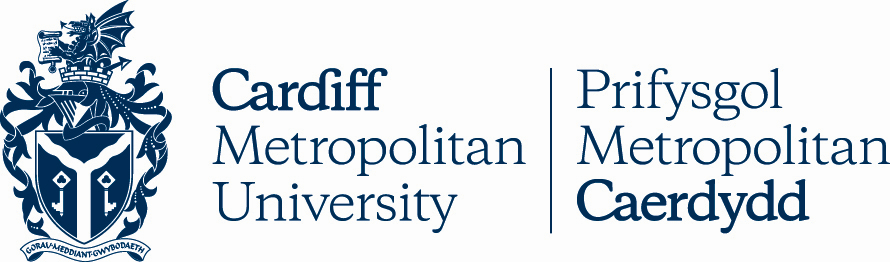 08.1Rheoliadau a Gweithdrefn Camymddwyn AcademaiddManylion AllweddolRheoli FersiwnRheoliadau a Gweithdrefn Camymddwyn AcademaiddMae Prifysgol Metropolitan Caerdydd yn disgwyl i’w myfyrwyr gynnal gwerthoedd uniondeb academaidd trwy ddilyn confensiynau academaidd a chydnabod yn onest gyfraniadau eraill wrth gynhyrchu a chyflwyno asesiad. Mae pryderon ynghylch camymddwyn academaidd yn cael eu cymryd o ddifrif gan y brifysgol ac yn cael eu codi drwy'r weithdrefn hon.Cwmpas y Weithdrefn honBydd y weithdrefn hon yn berthnasol i bob honiad o Gamymddwyn Academaidd ar unrhyw gydran a aseswyd sy'n cyfrannu at ddyfarniad Prifysgol Metropolitan Caerdydd. Mae hefyd yn berthnasol i Pearson, SQA a chymwysterau cyrff dyfarnu eraill.Fel rhan o'i hymrwymiad i ansawdd a chynnal safonau academaidd, mae'r Brifysgol yn cadw'r hawl i ddefnyddio systemau canfod llên-ladrad, gan gynnwys Turnitin. Diffiniad o Gamymddwyn AcademaiddMae'n Gamymddwyn Academaidd i fyfyriwr wneud rhywbeth a allai arwain at fantais academaidd nas caniateir, naill ai iddo'i hun neu i rywun arall. Enghreifftiau o Gamymddwyn AcademaiddLlên-ladrad - defnyddio geiriau neu syniadau rhywun arall heb gydnabyddiaeth a'u cyflwyno i'w hasesu fel pe bai'n waith eich hun, er enghraifft trwy gopïo, cyfieithu o un iaith i'r llall neu aralleirio heb ei gydnabod. Mae enghreifftiau pellach o lên-ladrad yn cynnwys:Defnyddio unrhyw ddyfyniad(au) o waith cyhoeddedig neu anghyhoeddedig rhywun arall boed o werslyfr, erthygl neu mewn unrhyw fformat arall, lle nad yw'r dyfyniad wedi'i nodi'n glir â dyfynodau ac wedi'i ddyfynnu'n gywir. Defnydd o eiriau neu syniadau person arall sydd wedi'u newid ychydig neu eu haralleirio i wneud iddo edrych yn wahanol i'r gwreiddiol.Crynhoi syniadau, dyfarniadau, diagramau, ffigurau, neu raglenni cyfrifiadurol person arall heb gyfeirio at y person hwnnw yn y testun a'r ffynhonnell yn y llyfryddiaeth.Hunan-lên-ladrad – defnyddio gwaith y myfyriwr ei hun o aseiniad neu fodiwl blaenorol nad yw wedi'i awdurdodi gan yr adran.Defnyddio gwasanaethau fel melinau traethodau a/neu unrhyw asiantaethau eraill neu waith academaidd a gomisiynir (naill ai am dâl neu’n ddi-dâl).Defnydd amhriodol o feddalwedd neu wasanaethau deallusrwydd artiffisial wrth gwblhau asesiadau. Bydd briffiau’r aseiniadau yn nodi lle gallai fod yn briodol defnyddio deallusrwydd artiffisial; ym mhob achos arall nid ydyw.Creu cynnwys neu waith ar gyfer asesiadau myfyrwyr eraill.Cydgynllwynio - pan fydd gwaith sydd wedi'i wneud gydag eraill yn cael ei gyflwyno fel gwaith un person yn unig. Enghraifft o hyn fyddai lle mae myfyrwyr yn cydweithio ar asesiad ac yn cyflwyno gwaith yn unigol sy'n cynnwys adrannau tebyg. Bydd briffiau’r asesiadau yn nodi'n glir lle caniateir paratoi ar y cyd a chyflwyno ar y cyd yn benodol, ym mhob achos arall nad yw'n cael ei ganiatáu.Ceisio trin neu osgoi prosesau neu feddalwedd canfod cywirdeb academaidd (e.e. Turnitin).Ffugio, gan gynnwys:Ffugio data, gwneud honiadau ffug ei fod wedi cynnal arbrofion, arsylwadau, cyfweliadau neu fathau eraill o gasglu data neu wrth ddadansoddi a/neu gyflwyniad. A/neu wrth gasglu a/neu gyflwyno data. Ffugio cyfeiriadau, gan gynnwys cyfeiriadau yn yr adran gyfeirio neu'r llyfryddiaeth sydd wedi'u ffugio ac nad ydynt yn ffynonellau dilys. Gweithredu'n anonest mewn unrhyw ffordd wrth gasglu data.Cyflwyno tystiolaeth ffug neu wedi’i ffugio fel rhan o hawliad Amgylchiadau Lliniarol, a allai yn y pen draw gamarwain Bwrdd Arholi.Methiant i gydymffurfio ag amodau rheoledig, gan gynnwys:Meddu ar unrhyw ffurf anawdurdodedig o ddeunydd megis llyfr, llawysgrif, data neu bapurau rhydd, neu ddod â gwybodaeth a gafwyd trwy ddyfais electronig, neu unrhyw ffynhonnell arall o wybodaeth anawdurdodedig i mewn i gyfleuster arholiad neu asesu.Copïo neu gyfathrebu ag unrhyw berson arall yn yr ystafell arholiad a/neu gyfleusterau cysylltiedig ac eithrio fel yr awdurdodir gan oruchwyliwr.Cyfathrebu'n electronig ag unrhyw berson arall, ac eithrio fel yr awdurdodir gan oruchwyliwr.Cyflwyno sgript arholiad fel eich gwaith eich hun pan fo'r sgript yn cynnwys deunydd a gynhyrchwyd trwy ddulliau anawdurdodedig.Dynwared ymgeisydd arholiad neu ganiatáu i chi'ch hun gael ei ddynwared.Ceisio llwgrwobrwyo goruchwyliwr neu aseswr arall. Ceisio symud llyfrynnau arholiad o neuadd arholiad neu ystafell ddosbarth. Rhoi gwybod am honiad o gamymddwyn academaidd (amodau di-arholiad)Os bydd aelod o staff yn ystyried, neu’n amau, bod camymddwyn academaidd wedi digwydd mewn perthynas â gwaith a gyflwynwyd fel darn o waith cwrs, neu unrhyw waith a gwblhawyd o dan amodau di-arholiad, byddant yn adrodd ar y mater yn ysgrifenedig cyn gynted â phosibl i Gynrychiolydd Camymddygiad Academaidd yr ysgol berthnasol. Gellir defnyddio dulliau perthnasol o ddod i benderfyniad o'r fath, er enghraifft trwy ddefnyddio meddalwedd canfod llên-ladrad.Os bydd y Cynrychiolydd Camymddygiad Academaidd yn credu bod achos, byddant yn hysbysu Gwasanaethau’r Gofrestrfa ar y Ffurflen Adrodd am Gamymddwyn Academaidd gan nodi’r opsiynau priodol i’w cyflwyno i’r ymgeisydd. Nid oes angen ystyried pob achos mewn pwyllgor a, lle bo'n briodol, gellir cynnig cosb benodedig i fyfyrwyr.  Os nad oes achos, a bod y myfyriwr yn ymwybodol o'r ymchwiliad (e.e. canlyniadau yn yr arfaeth), bydd yr Ysgol yn hysbysu'r myfyriwr bod y mater wedi'i gau.Achosion Lle Amheuir CydgynllwynioBydd myfyrwyr a gyhuddir o gydgynllwynio yn cael eu cyfweld gan yr Ysgol a bydd y cofnodion yn cael eu cynnwys gyda'r Ffurflen Adrodd am Gamymddwyn Academaidd a anfonir at Wasanaethau'r Gofrestrfa.Os bydd yr holl fyfyrwyr dan sylw yn mynychu'r cyfweliad ac yn cyfaddef i'r cydgynllwynio, bydd yr ysgol yn nodi hyn ar y Ffurflen Adrodd Honiad. Os na fydd unrhyw fyfyriwr yn mynychu’r cyfweliad neu os oes unrhyw anghydfod ynghylch gwreiddioldeb a chynhyrchiad yr asesiad dan sylw, rhaid i’r ysgol nodi hyn ar y Ffurflen Adrodd ar Honiad. Achosion DilysrwyddBydd myfyrwyr yr amheuir eu bod yn defnyddio meddalwedd deallusrwydd artiffisial yn amhriodol neu'n defnyddio gwasanaethau megis melinau traethodau a/neu unrhyw asiantaethau eraill yn cael eu cyfweld gan yr ysgol a bydd y cofnodion yn cael eu cynnwys gyda'r Ffurflen Adrodd am Gamymddwyn Academaidd a anfonir at Wasanaethau'r Gofrestrfa. Adrodd am honiad o gamymddwyn academaidd (asesiadau a gynhelir dan amodau arholiad)Os bernir neu os amheuir bod myfyriwr yn camymddwyn yn academaidd yn ystod asesiad a gynhaliwyd o dan amodau arholiad, hysbysir y myfyriwr, ym mhresenoldeb tyst yn ddelfrydol, y rhoddir gwybod am yr amgylchiadau. Fodd bynnag, caniateir i'r myfyriwr barhau â'r arholiad ac unrhyw arholiad(au) dilynol heb ragfarn.Fodd bynnag, ni fydd methu â rhoi rhybudd o'r fath yn atal achos a bydd yr achos yn dal i gael ei ddwyn ymlaen.Lle bo'n berthnasol, bydd y goruchwyliwr yn cymryd unrhyw dystiolaeth sy'n ymwneud ag unrhyw gamymddwyn academaidd honedig. Bydd y goruchwyliwr yn adrodd yr amgylchiadau yn ysgrifenedig, gan atodi unrhyw dystiolaeth, i'r Swyddog Arholiadau, a fydd yn ei dro yn hysbysu Gwasanaethau'r Gofrestrfa.Rhaid i'r Swyddog Arholiadau neu'r Ysgol anfon y canlynol i Wasanaethau'r GofrestrfaEnw/Rhif y MyfyriwrRhaglen a Modiwl dan sylwPwysoliad yr Arholiad i Werth Credyd y ModiwlCopi o bapur cwestiynau arholiadSgript ateb y myfyriwr wedi'i farcio (gan gynnwys nodi’r pwynt pan ddarganfuwyd Camymddygiad Academaidd)Yr union nodiadau neu ba bynnag eitemau anawdurdodedig a ganfuwyd ar y myfyriwr yn yr ystafell arholiad (os yn berthnasol) neu dystiolaeth berthnasol arallManylion cyswllt (gan gynnwys e-bost os yw ar gael) ar gyfer tystion (e.e. goruchwylwyr, tiwtor modiwl a osododd/farcio’r papur)Adroddiad(au) y goruchwyliwrCanfod Camymddwyn Academaidd a Amheuir wrth Farcio ArholiadOs bydd aelod o staff y brifysgol yn ystyried neu’n amau ​​bod myfyriwr wedi cymryd rhan mewn Gamymddwyn Academaidd, bydd yn adrodd ar y mater yn ysgrifenedig i Gynrychiolydd Camymddwyn Academaidd yr ysgol berthnasol cyn gynted â phosibl. Bydd Cynrychiolydd Camymddygiad Academaidd yr ysgol berthnasol yn cadw unrhyw dystiolaeth berthnasol a bydd yn adrodd ar y mater yn ysgrifenedig i Wasanaethau'r Gofrestrfa ar y ffurflen briodol. Camau Pellach i'w cymryd gan Gyfarwyddwr Gwasanaethau'r GofrestrfaAr ôl derbyn adroddiad o Gamymddwyn Academaidd honedig, bydd Gwasanaethau’r Gofrestrfa yn hysbysu’r ysgol o’r honiad.Os penderfynir na ddylid cymryd unrhyw gamau pellach yn erbyn y myfyriwr, bydd Gwasanaethau’r Gofrestrfa yn hysbysu’r myfyriwr yn ysgrifenedig bod y mater wedi’i gau.Os penderfynir bod achos yn bodoli, bydd y myfyriwr yn cael gwybod am yr honiad yn ysgrifenedig gan Wasanaethau’r Gofrestrfa ac yn cael ei gyfeirio at y rheoliadau/gweithdrefnau priodol.Pwyllgor Uniondeb AcademaiddAr gyfer honiadau lle nad yw cosb benodedig yn briodol, bydd yr Is-ganghellor neu'r enwebai yn sefydlu panel i'r diben o ymchwilio i honiadau o Gamymddwyn Academaidd. Bydd y Panel yn cynnwys aelodau o staff academaidd y Brifysgol sydd wedi derbyn yr hyfforddiant priodol.Ar ôl derbyn honiad o Gamymddwyn Academaidd, bydd Gwasanaethau’r Gofrestrfa yn trefnu i Bwyllgor Uniondeb Academaidd gael ei gynnull cyn gynted â phosibl, fel arfer o fewn wyth wythnos waith i wneud yr honiad. Gall yr amserlen fod yn hwy nag wyth wythnos waith lle byddai hyn er lles gorau'r ymgeisydd i sicrhau ymchwiliad trylwyr i'r Camymddwyn Academaidd honedig. Rhoddir gwybod i fyfyrwyr am unrhyw oedi os byddant yn digwydd.  Bydd pob Pwyllgor Uniondeb Academaidd yn cynnwys o leiaf dau aelod o staff academaidd sydd wedi derbyn hyfforddiant priodol, wedi'u dewis o blith yr aelodau panel sydd ar gael. Ni fydd panel y Pwyllgor yn cynnwys aelodau o staff sy'n gysylltiedig â'r un rhaglen y mae'r myfyriwr yn ei hastudio. Bydd Cadeirydd y Pwyllgor yn cael ei ddewis gan Wasanaethau'r Gofrestrfa. Gellir penodi person annibynnol yn aelod ychwanegol o’r Pwyllgor yn ôl disgresiwn y Brifysgol. Bydd Gwasanaethau'r Gofrestrfa yn gweithredu fel Ysgrifennydd y Pwyllgor.Fel arfer cynhelir Pwyllgorau Uniondeb Academaidd ar-lein trwy Microsoft Teams. Cyn gynted ag y bo’n rhesymol ymarferol ar ôl penodi’r Pwyllgor Uniondeb Academaidd, bydd Gwasanaethau’r Gofrestrfa yn:hysbysu aelodau’r panel o ddyddiad ac amser y Pwyllgor a rhoi copïau iddynt o’r honiad ac o unrhyw ddatganiadau, tystiolaeth neu ddogfennau;hysbysu'r myfyriwr o ddyddiad ac amser y Pwyllgor a bod ganddo'r hawl i gael ei gynrychioli gan Undeb y Myfyrwyr neu gael rhywun gydag ef;anfon at y myfyriwr gopïau o'r holl ddogfennau a ddarparwyd i'r panel a fydd yn cael eu hystyried yn y Pwyllgor. Bydd y myfyriwr yn cael cynnig cyfle i gyflwyno tystiolaeth erbyn dyddiad y cytunwyd arno i’w ystyried gan y panel, cyn y cyfarfod. Dim ond gyda chaniatâd penodol y Cadeirydd y gellir ystyried unrhyw dystiolaeth ychwanegol a gyflwynir ar ddiwrnod y cyfarfod.Mewn perthynas ag achosion o gydgynllwynio, os cyflwynir tystiolaeth ar y diwrnod ac nad yw'r holl fyfyrwyr sy'n gysylltiedig â'r honiad o gydgynllwynio yn y cyfarfod, caiff y cyfarfod ei ohirio fel bod gan bob myfyriwr dan sylw yr hawl i ymateb. Rhaid i fyfyrwyr fod yn ymwybodol y gall cyflwyno tystiolaeth ar y diwrnod arwain at oedi yn y canlyniad. Mae'n ofynnol i fyfyrwyr hysbysu Gwasanaethau'r Gofrestrfa a ydynt yn bwriadu mynychu'r cyfarfod ai peidio. Os nad yw'r myfyriwr yn dymuno mynychu'r cyfarfod, bydd y Pwyllgor yn symud ymlaen yn eu habsenoldeb. Lle na cheir ymateb gan y myfyriwr, gellir gohirio’r Pwyllgor os bernir bod hynny’n briodol.Os na allant fod yn bresennol yn y cyfarfod, gall y myfyriwr drefnu i gael ei gynrychioli gan aelod o Undeb y Myfyrwyr. Mewn achos o'r fath rhaid iddynt hysbysu Gwasanaethau'r Gofrestrfa o hyn cyn y cyfarfod.Os yw’r myfyrir yn gallu mynychu’r cyfarfod, gall aelod o Undeb y Myfyrwyr neu ffrind/aelod o'r teulu ddod gyda'r myfyriwr, ond rhaid i'r myfyriwr siarad drosto'i hun pan gaiff ei holi gan y panel. Gall y Cadeirydd wahodd cyfraniadau gan y sawl sy’n dod gyda’r myfyriwr. Mae'n ofynnol i fyfyrwyr hysbysu Gwasanaethau'r Gofrestrfa o leiaf ddau ddiwrnod cyn y cyfarfod pwy fod y person sy'n dod gyda nhw, gan gynnwys perthynas y person hwnnw â'r myfyriwr, y bydd ei bresenoldeb yn ôl disgresiwn y Cadeirydd yn unig.Os na fydd y myfyriwr yn mynychu’r cyfarfod, ar ôl nodi’n flaenorol y byddai’n mynychu, ac ar yr amod y cymerwyd pob cam rhesymol i gysylltu â’r myfyriwr, bydd y cyfarfod yn mynd rhagddo yn ei absenoldeb.Swyddogaethau'r PwyllgorSwyddogaethau’r Pwyllgor Uniondeb Academaidd fydd:ystyried yr honiad o Gamymddwyn Academaidd a'r holl dystiolaeth a gyflwynwyd mewn perthynas ag ef;i benderfynu a yw’r honiad wedi’i gadarnhau. Gwneir penderfyniad o'r fath yn ôl pwysau tebygolrwydd, ond po fwyaf difrifol yw'r honiad, yr uchaf yw safon y prawf sydd ei angen;i benderfynu, mewn achosion priodol, y gosb sydd i'w gosod.Gweithdrefn yn ystod y CyfarfodBydd yr Ysgrifennydd yn darllen y briff ar gyfer yr achos sy'n cael ei ystyried ac yn hysbysu pob parti o'r dystiolaeth sydd ar gael. Gall aelodau'r Pwyllgor ofyn cwestiynau i'r myfyriwr, ac i unrhyw dystion.Bydd tystion yn ymwneud â thystiolaeth sy’n ymwneud yn uniongyrchol â’r honiad yn unig a byddant fel arfer yn tynnu’n ôl ar ôl eu holi. Efallai y bydd y Cadeirydd am ystyried caniatáu i dystion aros yn y cyfarfod drwy gydol y cyfnod cyflwyno tystiolaeth. Ceir cytundeb y ddwy ochr i hyn.Rhoddir cyfle i'r myfyriwr wneud datganiad cloi cyn i'r panel drafod.Pan fydd y gwaith o ystyried y dystiolaeth a holi’r myfyriwr ac unrhyw dystion wedi’i gwblhau, bydd pawb, ac eithrio aelodau’r Pwyllgor a’r Ysgrifennydd, yn gadael y cyfarfod.Bydd y panel wedyn yn ystyried a yw’r honiad wedi’i gadarnhau. Os bydd y Pwyllgor yn canfod nad yw'r achos wedi'i gadarnhau, hysbysir y myfyriwr yn ysgrifenedig o'r canlyniad. Cedwir cofnod o'r ymchwiliad yn unol â Pholisi Cadw Data'r brifysgol, fodd bynnag ni fydd unrhyw gyfeiriad at yr achos i'w weld ar drawsgrifiad y myfyriwr, HEAR (Cofnod Cyflawniad Addysg Uwch) na thystysgrif.Os bydd y Pwyllgor yn canfod bod yr achos wedi'i gadarnhau, byddant wedyn yn ystyried y gosb i'w gosod. Fel rheol ni fyddai’n ofynnol i’r Pwyllgor UnindebAcademaidd brofi bwriad ar ran y myfyriwr i gymryd rhan mewn gweithred o Gamymddwyn Academaidd er mwyn cadarnhau’r honiad, ond gallai prawf ychwanegol o fwriad fod yn berthnasol i’r Pwyllgor wrth ddod i gosb briodol. .Ni fydd y Pwyllgor fel arfer yn cael gwybod am unrhyw Gamymddwyn Academaidd a brofwyd yn flaenorol tan ar ôl dod i benderfyniad ar yr honiad dan sylw. Fodd bynnag, bydd y Pwyllgor yn cael gwybod am unrhyw droseddau blaenorol cyn pennu'r gosb ar gyfer yr achos dan sylw. Mewn achosion eithriadol, gellir datgelu tystiolaeth o weithredoedd o Gamymddwyn Academaidd a brofwyd yn flaenorol cyn dyfarniad y Pwyllgor lle bo tystiolaeth o'r fath;yn gwrth-ddweud honiad o gymeriad da blaenorol a wnaed gan y myfyriwr/cynrychiolydd;yn berthnasol i’r honiad dan sylw (heblaw am ddangos bod gan y myfyriwr dueddiad i gyflawni’r hyn a honnir) ac nad yw ei effaith niweidiol yn gorbwyso ei werth wrth ystyried yr achos presennol.Wrth benderfynu ar y gosb i'w gosod, bydd y Pwyllgor yn ystyried cofnod y myfyriwr a rheoliadau asesu cyffredinol y brifysgol yn ogystal ag unrhyw reoliadau neu ofynion corff proffesiynol sy'n benodol i raglen astudio'r myfyriwr. Dylai'r Pwyllgor hefyd ymgynghori ag unrhyw ganllawiau a gyhoeddir ar briodoldeb cosbau ar gyfer gwahanol lefelau o droseddau. Mewn amgylchiadau eithriadol lle mae honiad wedi'i gadarnhau a bod y Pwyllgor yn pryderu y gallai hyn effeithio ar allu'r myfyriwr i ymarfer mewn proffesiwn penodol, bydd yr achos hefyd yn cael ei ystyried o dan y Weithdrefn Addasrwydd Myfyrwyr i Ymarfer.Pwyllgor Uniondeb Academaidd trwy OhebiaethMewn rhai achosion gall fod yn ddymunol a/neu’n fwy priodol i achos gael ei ystyried gan Bwyllgor Uniondeb Academaidd drwy ohebiaeth. Mewn achosion o'r fath, gofynnir am ganiatâd ysgrifenedig gan y myfyriwr cyn cadarnhau y cynhelir y Pwyllgor drwy ohebiaethBydd gan y myfyriwr hawl i gyflwyno datganiad a fydd, ynghyd â'r holl ddogfennaeth arall sy'n ymwneud â'r Camymddwyn Academaidd, yn cael ei ddosbarthu i aelodau'r Pwyllgor Uniondeb Academaidd i'w ystyried ac i lywio'r penderfyniadau a wneir.Unwaith y bydd yr honiad wedi'i ddatrys a Chadeirydd y Pwyllgor Uniondeb Academaidd wedi cadarnhau'r canlyniad ac unrhyw gosb, bydd y myfyriwr yn cael ei hysbysu yn yr un modd ag unrhyw achos arall a ystyrir gan bwyllgor (gweler isod).CosbauGweler y tabl cosbau ar gyfer yr holl gosbau.Camau i'w Cymryd yn dilyn y Pwyllgor Uniondeb AcademaiddLle mae’r myfyriwr wedi derbyn cerydd ffurfiol, gall y Pwyllgor argymell y dylai’r ymgeisydd dderbyn cyngor gan aelod priodol o staff, er mwyn egluro’r rhesymau dros benderfyniad y Pwyllgor ac i sicrhau mai achos y weithred (e.e. llên-ladrad anfwriadol). ) yn cael ei drafod gyda'r myfyriwr i sicrhau na all unrhyw drosedd ailadroddus yn y dyfodol wedyn gael ei ddosbarthu fel 'anfwriadol'.Pan fydd y Pwyllgor wedi ymchwilio i ffeithiau’r Camymddwyn Academaidd honedig, bydd Ysgrifennydd y Pwyllgor yn nodi mewn llythyr canlyniad ac yn adrodd a yw’r honiad wedi’i gadarnhau ai peidio, y rhesymau dros y penderfyniadau a’r cosbau a osodwyd lle bo’n briodol. Bydd hwn yn cael ei anfon at y myfyriwr o fewn 5 diwrnod gwaith. Bydd y llythyr canlyniad hefyd yn cael ei anfon at y Swyddog Ysgol a’r Gofrestrfa perthnasol.Os bydd y Pwyllgor yn canfod nad yw achos wedi'i gadarnhau, bydd Ysgrifennydd y Pwyllgor yn hysbysu'r myfyriwr yn ysgrifenedig o ganfyddiadau'r Pwyllgor a bod y mater felly wedi'i gau.Os bydd y Pwyllgor yn canfod bod achos wedi'i gadarnhau, bydd Ysgrifennydd y Pwyllgor yn hysbysu'r myfyriwr yn ysgrifenedig o ganfyddiadau'r Pwyllgor a chaiff y cosbau eu cofnodi ar gofnod y myfyriwr.Bydd y myfyriwr yn cael gwybod am ei hawl i apelio. Rhaid cyflwyno unrhyw apêl o fewn pedwar diwrnod ar ddeg o anfon y llythyr canlyniad.  Lle mae'r honiad wedi'i gadarnhau, mae Gwasanaethau'r Gofrestrfa yn ei gwneud yn ofynnol i'r Bwrdd Arholi dan sylw bennu canlyniad arholiad cyffredinol y myfyriwr yng ngoleuni'r gosb a osodwyd gan y Pwyllgor. Os bydd y Pwyllgor wedi penderfynu bod y marc a gafwyd am yr asesiad y bu camymddwyn academaidd ynddo yn cael ei ddileu, bydd y Bwrdd Arholi yn dyfarnu marc o sero ac yn pennu canlyniad cyffredinol y myfyriwr.Cyhoeddi CanlyniadauOs bydd ymchwiliad i achos o Gamymddwyn Academaidd a amheuir yn mynd rhagddo pan fydd Bwrdd Arholi yn cyfarfod i ystyried proffil academaidd myfyriwr, ni fydd canlyniad ffurfiol y modiwl(au) dan sylw (a dilyniant neu ddyfarniad cyffredinol y myfyriwr, os bernir bod angen). cael ei gadarnhau nes bod yr ymchwiliad wedi’i ddatrys.Mae gan Fwrdd Arholi hefyd yr awdurdod i ganslo canlyniad a gyhoeddwyd yn flaenorol os bydd achos o Gamymddwyn Academaidd yn codi ar ôl cyhoeddi’r canlyniadau. Camymddygiad Academaidd Cyn FyfyrwyrOherwydd yr angen i ddiogelu uniondeb safonau a dyfarniadau academaidd Prifysgol Metropolitan Caerdydd, mae’r Brifysgol yn cadw’r hawl i orfodi myfyriwr sydd eisoes wedi gadael y Brifysgol, gyda dyfarniad neu heb ddyfarniad, i’r Weithdrefn Camymddwyn Academaidd hon os codir pryderon yn ôl-weithredol yn mewn perthynas ag asesiad sy’n gysylltiedig â chredydau a ddyfarnwyd eisoes gan Fwrdd Arholi Met Caerdydd.Bydd unrhyw ymchwiliad y bernir ei fod yn angenrheidiol yn mynd rhagddo gyda neu heb ymgysylltiad y cyn-fyfyriwr, a fydd yn destun yr ystod lawn o gosbau.Os byddai'r gosb a osodwyd yn arwain at ddiddymu gradd, diploma, tystysgrif, Trwydded neu ddyfarniad academaidd arall myfyriwr, rhaid cyflwyno argymhelliad i'r perwyl hwn i Fwrdd Academaidd y Brifysgol i'w gymeradwyo unwaith y bydd unrhyw gyfle i'r myfyriwr graddedig apelio wedi mynd heibio.Mewn amgylchiadau eithriadol lle mae honiad wedi'i gadarnhau a bod y Brifysgol yn pryderu y gallai hyn effeithio ar allu'r myfyriwr graddedig i ymarfer mewn proffesiwn penodol, bydd adroddiad yn cael ei gyflwyno i'r corff proffesiynol perthnasol.ApeliadauManylir ar y broses apelio berthnasol yn adran Apeliadau'r Llawlyfr Academaidd.https://www.cardiffmet.ac.uk/registry/academichandbook/Pages/Ah1_07.aspx Gweithdrefnau a Pholisïau CysylltiedigRheoliadau Asesu.Apeliadau a Chwynion.TEITL Y POLISIGweithdrefn Arfer AnnhegDYDDIAD CYMERADWYO01 Medi 2008CORFF CYMERADWYOLBwrdd Academaidd drwy'r AQSCFERSIWN16DYDDIADAU ADOLYGU BLAENOROLMedi 2008, Tachwedd 2009, Ebrill 2010, Awst 2010, Mawrth 2012, Ebrill 2013, Ionawr 2014, Ebrill 2014, Ionawr 2016, Chwefror 2017, Hydref 2017, Mai 2018, Gorffennaf 2019, Tachwedd 2020, Medi 2022, Mehefin 2023DYDDIAD ADOLYGU NESAF2024CANLYNIAD ASESIAD EFFAITH CYDRADDOLDEBPOLISÏAU / GWEITHDREFNAU / CANLLAWIAU CYSYLLTIEDIGAcademic Handbook Ah1_08 (cardiffmet.ac.uk)DYDDIAD GWEITHREDU01 Medi 2008PERCHENNOG Y POLISI (TEITL SWYDD)Cyfarwyddwr Gwasanaethau'r GofrestrfaUNED / GWASANAETHGwasanaethau’r GofrestrfaE-BOST CYSWLLTregulations@cardiffmet.ac.ukFERSIWNDYDDIADRHESWM DROS Y NEWID16